Рекомендуемые названия первичных профсоюзных организаций Образцы печатей Татарстанской республиканской организации Всероссийского Электропрофсоюза и первичных профсоюзных организаций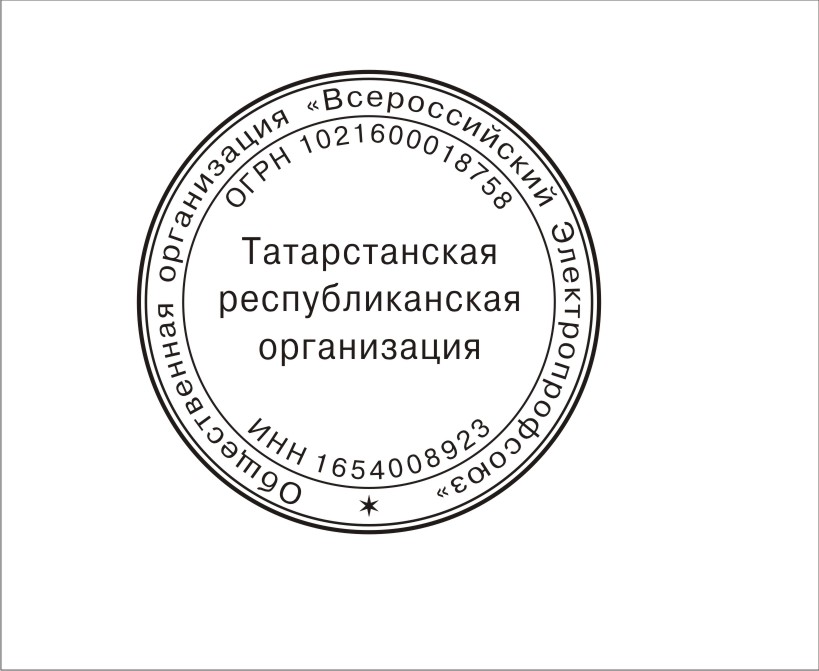 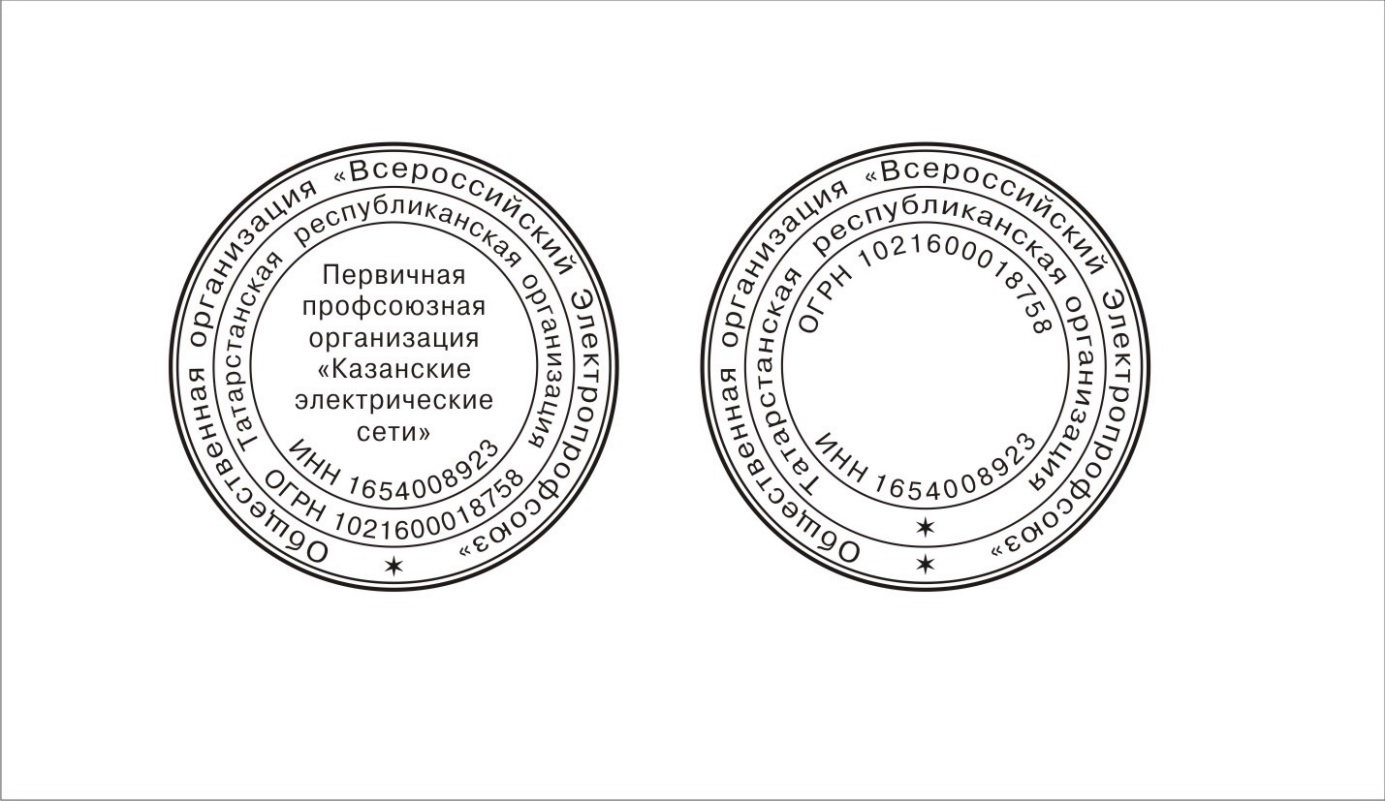 №Полное названиеСокращенное название1.Первичная профсоюзная организацияУправления Генерирующей компании Электропрофсоюза РТ ВЭПППО Управления Генерирующей компанииЭлектропрофсоюза РТ ВЭП2.Первичная профсоюзная организация Заинской ГРЭСЭлектропрофсоюза РТ ВЭПППО Заинской ГРЭСЭлектропрофсоюза РТ ВЭП3.Первичная профсоюзная организация Нижнекамской ГЭСЭлектропрофсоюза РТ ВЭПППО Нижнекамской ГЭСЭлектропрофсоюза РТ ВЭП4.Первичная профсоюзная организация Казанской ТЭЦ-1Электропрофсоюза РТ ВЭПППО Казанской ТЭЦ-1Электропрофсоюза РТ ВЭП5.Первичная профсоюзная организация Казанской ТЭЦ-2Электропрофсоюза РТ ВЭПППО Казанской ТЭЦ-2Электропрофсоюза РТ ВЭП6.Первичная профсоюзная организация Набережночелнинской ТЭЦЭлектропрофсоюза РТ ВЭПППО Набережночелнинской ТЭЦЭлектропрофсоюза РТ ВЭП7Первичная профсоюзная организация Елабужской ТЭЦЭлектропрофсоюза РТ ВЭПППО Елабужской ТЭЦЭлектропрофсоюза РТ ВЭП8Первичная профсоюзная организация Казанских тепловых сетейЭлектропрофсоюза РТ ВЭПППО Казанских тепловых сетейЭлектропрофсоюза РТ ВЭП9Первичная профсоюзная организация Набережночелнинскихтепловых сетейЭлектропрофсоюза РТ ВЭПППО Набережночелнинскихтепловых сетейЭлектропрофсоюза РТ ВЭП10Первичная профсоюзная организация Нижнекамских тепловых сетейЭлектропрофсоюза РТ ВЭПППО Нижнекамских тепловых сетейЭлектропрофсоюза РТ ВЭП11Первичная профсоюзная организация «Балкыш»Электропрофсоюза РТ ВЭПППО «Балкыш»Электропрофсоюза РТ ВЭП12Первичная профсоюзная организация «ТатАИСЭнерго»Электропрофсоюза РТ ВЭПППО «ТатАИСЭнерго»Электропрофсоюза РТ ВЭП13Первичная профсоюзная организация «Энергопрогресс»Электропрофсоюза РТ ВЭПППО «Энергопрогресс»Электропрофсоюза РТ ВЭП14Первичная профсоюзная организация «Нижнекамская ТЭЦ ТГК-16»Электропрофсоюза РТ ВЭПППО «Нижнекамская ТЭЦ ТГК-16»Электропрофсоюза РТ ВЭП15Первичная профсоюзная организация Казанской ТЭЦ-3Электропрофсоюза РТ ВЭПППО Казанской ТЭЦ-3Электропрофсоюза РТ ВЭП16Первичная профсоюзная организация Уруссинской ГРЭСЭлектропрофсоюза РТ ВЭПППО Уруссинской ГРЭСЭлектропрофсоюза РТ ВЭП17Первичная профсоюзная организация Управления Сетевой компанииЭлектропрофсоюза РТ ВЭПППО Управления Сетевой компанииЭлектропрофсоюза РТ ВЭП18Первичная профсоюзная организация Альметьевских электрических сетейЭлектропрофсоюза РТ ВЭПППО Альметьевскихэлектрических сетейЭлектропрофсоюза РТ ВЭП19Первичная профсоюзная организация Бугульминских электрических сетейЭлектропрофсоюза РТ ВЭПППО Бугульминских электрических сетейЭлектропрофсоюза РТ ВЭП20Первичная профсоюзная организация Буинских электрических сетейЭлектропрофсоюза РТ ВЭПППО Буинских электрических сетейЭлектропрофсоюза РТ ВЭП21Первичная профсоюзная организация Елабужских электрических сетейЭлектропрофсоюза РТ ВЭПППО Елабужских электрических сетейЭлектропрофсоюза РТ ВЭП22Первичная профсоюзная организация Нижнекамских электрических сетейЭлектропрофсоюза РТ ВЭПППО Нижнекамских электрических сетейЭлектропрофсоюза РТ ВЭП23Первичная профсоюзная организация Набережночелнинских электрических сетейЭлектропрофсоюза РТ ВЭПППО Набережночелнинских электрических сетейЭлектропрофсоюза РТ ВЭП24Первичная профсоюзная организация Казанских электрических сетейЭлектропрофсоюза РТ ВЭПППО Казанских электрических сетейЭлектропрофсоюза РТ ВЭП25Первичная профсоюзная организация Приволжских электрических сетейЭлектропрофсоюза РТ ВЭПППО Приволжских электрических сетейЭлектропрофсоюза РТ ВЭП26Первичная профсоюзная организация Чистопольских электрических сетейЭлектропрофсоюза РТ ВЭПППО Чистопольских электрических сетейЭлектропрофсоюза РТ ВЭП27Первичная профсоюзная организация «Дирекция по обслуживанию потребителей»Электропрофсоюза РТ ВЭПППО «Дирекция по обслуживанию потребителей»Электропрофсоюза РТ ВЭП28Первичная профсоюзная организация «Татэнергосбыт»Электропрофсоюза РТ ВЭПППО «Татэнергосбыт»Электропрофсоюза РТ ВЭП29Первичная профсоюзная организация «Камэнергоремонт»Электропрофсоюза РТ ВЭПППО «Камэнергоремонт»Электропрофсоюза РТ ВЭП30Первичная профсоюзная организация «КЭР-Автоматика»Электропрофсоюза РТ ВЭПППО «КЭР-Автоматика»Электропрофсоюза РТ ВЭП31Первичная профсоюзная организация «Камтех – Энерго»Электропрофсоюза РТ ВЭПППО «Камтех – Энерго»Электропрофсоюза РТ ВЭП32Первичная профсоюзная организация «КЭР-Инжиниринг»Электропрофсоюза РТ ВЭПППО «КЭР-Инжиниринг»Электропрофсоюза РТ ВЭП33Первичная профсоюзная организация  «ТатНИПИэнергопром»Электропрофсоюза РТ ВЭПППО «ТатНИПИэнергопром»Электропрофсоюза РТ ВЭП34Первичная профсоюзная организация Зеленодольского ПТСЭлектропрофсоюза РТ ВЭПППО Зеленодольского ПТСЭлектропрофсоюза РТ ВЭП35Первичная профсоюзная организация Елабужского ПТСЭлектропрофсоюза РТ ВЭПППО Елабужского ПТСЭлектропрофсоюза РТ ВЭП36Первичная профсоюзная организация Бугульминского ПТСЭлектропрофсоюза РТ ВЭПППО Бугульминского ПТСЭлектропрофсоюза РТ ВЭП37Первичная профсоюзная организация «Камэнергостройпром»Электропрофсоюза РТ ВЭПППО «Камэнергостройпром»Электропрофсоюза РТ ВЭП38Первичная профсоюзная организация «Энерготранс»Электропрофсоюза РТ ВЭПППО «Энерготранс»Электропрофсоюза РТ ВЭП39Первичная профсоюзная организация «КАМАтранссервис»Электропрофсоюза РТ ВЭПППО «КАМАтранссервис»Электропрофсоюза РТ ВЭП40Первичная профсоюзная организация «Средневолжсксельэлектросетьстрой»Электропрофсоюза РТ ВЭПППО «Средневолжсксельэлектросетьстрой» Электропрофсоюза РТ ВЭП41Первичная профсоюзная организация «Татэнергострой»Электропрофсоюза РТ ВЭПППО «Татэнергострой»Электропрофсоюза РТ ВЭП42Первичная профсоюзная организация «ЭнергоСтройСервис»Электропрофсоюза РТ ВЭПППО «ЭнергоСтройСервис»Электропрофсоюза РТ ВЭП43Первичная профсоюзная организация «ЭнергоСтройСервис-Транс»Электропрофсоюза РТ ВЭПППО «ЭнергоСтройСервис-Транс»Электропрофсоюза РТ ВЭП44Первичная профсоюзная организация «ЭнергоСтройСервис– Снаб»Электропрофсоюза РТ ВЭПППО «ЭнергоСтройСервис– Снаб»Электропрофсоюза РТ ВЭППервичная профсоюзная организация  «Ахмаметьевский ЭМЗ»Электропрофсоюза РТ ВЭПППО «Ахмаметьевский ЭМЗ»Электропрофсоюза РТ ВЭП46Первичная профсоюзная организация «ЖилЭнергоСервис-Набережные Челны»Электропрофсоюза РТ ВЭПППО «ЖилЭнергоСервис-Набережные Челны»Электропрофсоюза РТ ВЭП47Первичная профсоюзная организация «ЖилЭнергоСервис-Нижнекамск»Электропрофсоюза РТ ВЭПППО «ЖилЭнергоСервис-Нижнекамск»Электропрофсоюза РТ ВЭП48Первичная профсоюзная организация «Спецэнергомонтаж»Электропрофсоюза РТ ВЭПППО «Спецэнергомонтаж»Электропрофсоюза РТ ВЭП49Первичная профсоюзная организация «Казань-Спецэнергомонтаж»Электропрофсоюза РТ ВЭПППО «Казань-Спецэнергомонтаж»Электропрофсоюза РТ ВЭП50Первичная профсоюзная организация «Гидромонтаж»Электропрофсоюза РТ ВЭПППО «Гидромонтаж»Электропрофсоюза РТ ВЭП51Первичная профсоюзная организация «Казань-Волгоэнергомонтаж»Электропрофсоюза РТ ВЭПППО «Казань-Волгоэнергомонтаж»Электропрофсоюза РТ ВЭП52Первичная профсоюзная организация «Гидроэлектромонтаж»Электропрофсоюза РТ ВЭПППО «Гидроэлектромонтаж»Электропрофсоюза РТ ВЭП53Первичная профсоюзная организация «Камспецэнерго»Электропрофсоюза РТ ВЭПППО «Камспецэнерго»Электропрофсоюза РТ ВЭП54Первичная профсоюзная организация «Энерговентиляция»Электропрофсоюза РТ ВЭПППО «Энерговентиляция»Электропрофсоюза РТ ВЭП55Первичная профсоюзная организация «ВНИПИэнергопром»Электропрофсоюза РТ ВЭПППО «ВНИПИэнергопром»Электропрофсоюза РТ ВЭП56Первичная профсоюзная организация «Татарстанская Электротехническая компания»Электропрофсоюза РТ ВЭПППО «Татарстанская Электротехническая компания»Электропрофсоюза РТ ВЭП57Первичная профсоюзная организация «ИНВЭНТ-ЭЛЕКТРО»Электропрофсоюза РТ ВЭПППО «ИНВЭНТ-ЭЛЕКТРО»Электропрофсоюза РТ ВЭП58Первичная профсоюзная организация «Таттеплоизоляция»Электропрофсоюза РТ ВЭПППО «Таттеплоизоляция»Электропрофсоюза РТ ВЭП59Первичная профсоюзная организация «ТАТКАБЕЛЬ»Электропрофсоюза РТ ВЭПППО «ТАТКАБЕЛЬ»Электропрофсоюза РТ ВЭП60Первичная профсоюзная организация«ЭнергоИнвест»Электропрофсоюза РТ ВЭПППО «ЭнергоИнвест»Электропрофсоюза РТ ВЭП61Первичная профсоюзная организация «КЭР – Наладка»Электропрофсоюза РТ ВЭПППО «КЭР – Наладка»Электропрофсоюза РТ ВЭП62Первичная профсоюзная организация «Межрайонная инспекция Федеральной налоговой службы по крупнейшим налогоплательщикам по РТ» Электропрофсоюза РТ ВЭПППО «Межрайонная инспекция Федеральной налоговой службы по крупнейшим налогоплательщикам по РТ»Электропрофсоюза РТ ВЭП  63Первичная профсоюзная организация «Казанский энергетический колледж»Электропрофсоюза РТ ВЭПППО «Казанский энергетический колледж»Электропрофсоюза РТ ВЭП64Первичная профсоюзная организация «Нижнекамский Политехнический колледж им. Е.Н.Королева»Электропрофсоюза РТ ВЭПППО «НижнекамскийПолитехнический колледжим. Е.Н.Королева»Электропрофсоюза РТ ВЭП65Первичная профсоюзная организация «Энергетик»Электропрофсоюза РТ ВЭПППО «Энергетик»Электропрофсоюза РТ ВЭП66Первичная профсоюзная организация «ВЭСТА»Электропрофсоюза РТ ВЭПППО «ВЭСТА»Электропрофсоюза РТ ВЭП67Первичная профсоюзная организация «Фарсил»Электропрофсоюза РТ ВЭПППО «Фарсил»Электропрофсоюза РТ ВЭП68Первичная профсоюзная организация «РемЭнергоСтрой»Электропрофсоюза РТ ВЭПППО «РемЭнергоСтрой»Электропрофсоюза РТ ВЭП69Первичная профсоюзная организация «Нефтяник»Электропрофсоюза РТ ВЭПППО «Нефтяник»Электропрофсоюза РТ ВЭП70Первичная профсоюзная организация «Нефтяник-Управление»Электропрофсоюза РТ ВЭПППО «Нефтяник-Управление»Электропрофсоюза РТ ВЭП71Первичная профсоюзная организация «Нефтяник-СтройРемСервис»Электропрофсоюза РТ ВЭПППО «Нефтяник-СтройРемСервис»Электропрофсоюза РТ ВЭП72Первичная профсоюзная организация «Нефтяник-Благоустройство»Электропрофсоюза РТ ВЭПППО «Нефтяник-Благоустройство»Электропрофсоюза РТ ВЭП73Первичная профсоюзная организация ГУП РТ «Электрические сети»Электропрофсоюза РТ ВЭПППО ГУП РТ «Электрические сети»Электропрофсоюза РТ ВЭП74Первичная профсоюзная организация аппарата Электропрофсоюза РТ ВЭПППО аппарата Электропрофсоюза РТ ВЭП